§2010.  Joint and several orderIf the victim's financial loss has been caused by more than one offender, the order must designate that the restitution is to be paid on a joint and several basis, unless the court specifically determines that one defendant should not equally share the burden.  The agency collecting restitution pursuant to a joint and several order may, after the full amount of restitution has been collected and disbursed to the victim, continue to collect payments from an offender who has not paid an equal share of the restitution and may disburse the money collected to any other offender who has paid more than an equal share of the restitution.  [PL 2019, c. 113, Pt. A, §2 (NEW).]SECTION HISTORYPL 2019, c. 113, Pt. A, §2 (NEW). The State of Maine claims a copyright in its codified statutes. If you intend to republish this material, we require that you include the following disclaimer in your publication:All copyrights and other rights to statutory text are reserved by the State of Maine. The text included in this publication reflects changes made through the First Regular and First Special Session of the 131st Maine Legislature and is current through November 1. 2023
                    . The text is subject to change without notice. It is a version that has not been officially certified by the Secretary of State. Refer to the Maine Revised Statutes Annotated and supplements for certified text.
                The Office of the Revisor of Statutes also requests that you send us one copy of any statutory publication you may produce. Our goal is not to restrict publishing activity, but to keep track of who is publishing what, to identify any needless duplication and to preserve the State's copyright rights.PLEASE NOTE: The Revisor's Office cannot perform research for or provide legal advice or interpretation of Maine law to the public. If you need legal assistance, please contact a qualified attorney.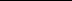 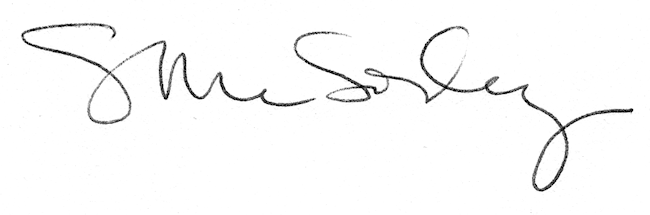 